Coronavirus - Informări și măsuri luate la nivelul autorităților locale DEZINFECȚIE20.03.2020 - Stimați câmpulungeni,Joi 19-03-2020, ora 19:00, a început dezinfecția cu apă și hipoclorit, în locurile intens circulate. Astfel s-a început de pe platoul central, trotuarele din centrul municipiului, intrările în magazine, farmacii, bănci etc, au fost dezinfectate pubelele din zona centrală cât și băncile din parcuri.Vineri 20-03-2020, începând cu ora 9:00, a început dezinfecția străzilor centrale, a trotuarelor, urmând ca în această seară să se continue după orele 19:00 dezinfecția trotuarelor începând de la zona Liceului Tehnologic Nr.1 până la Judecătoria municipiului Câmpulung Moldovenesc, pe ambele sensuri.În acest sens vă rugăm să nu lăsați copii după această oră în oraș, soluția cu hipoclorit ar punea avea efecte negative asupra ochilor sau aparatului respirator, pentru persoanele alergice la clor.Persoanele izolate sau autoizolate pot suna în caz de forță majoră la următoarele numere de telefon: 0230-314.725; 0230-314.425; 0731.900.945.De asemenea, metodele de prevenție vor fi aduse la cunoștința cetățenilor și prin portavoce de către Poliția Locală a municipiului.Vă mulțumim pentru înțelegere și colaborare.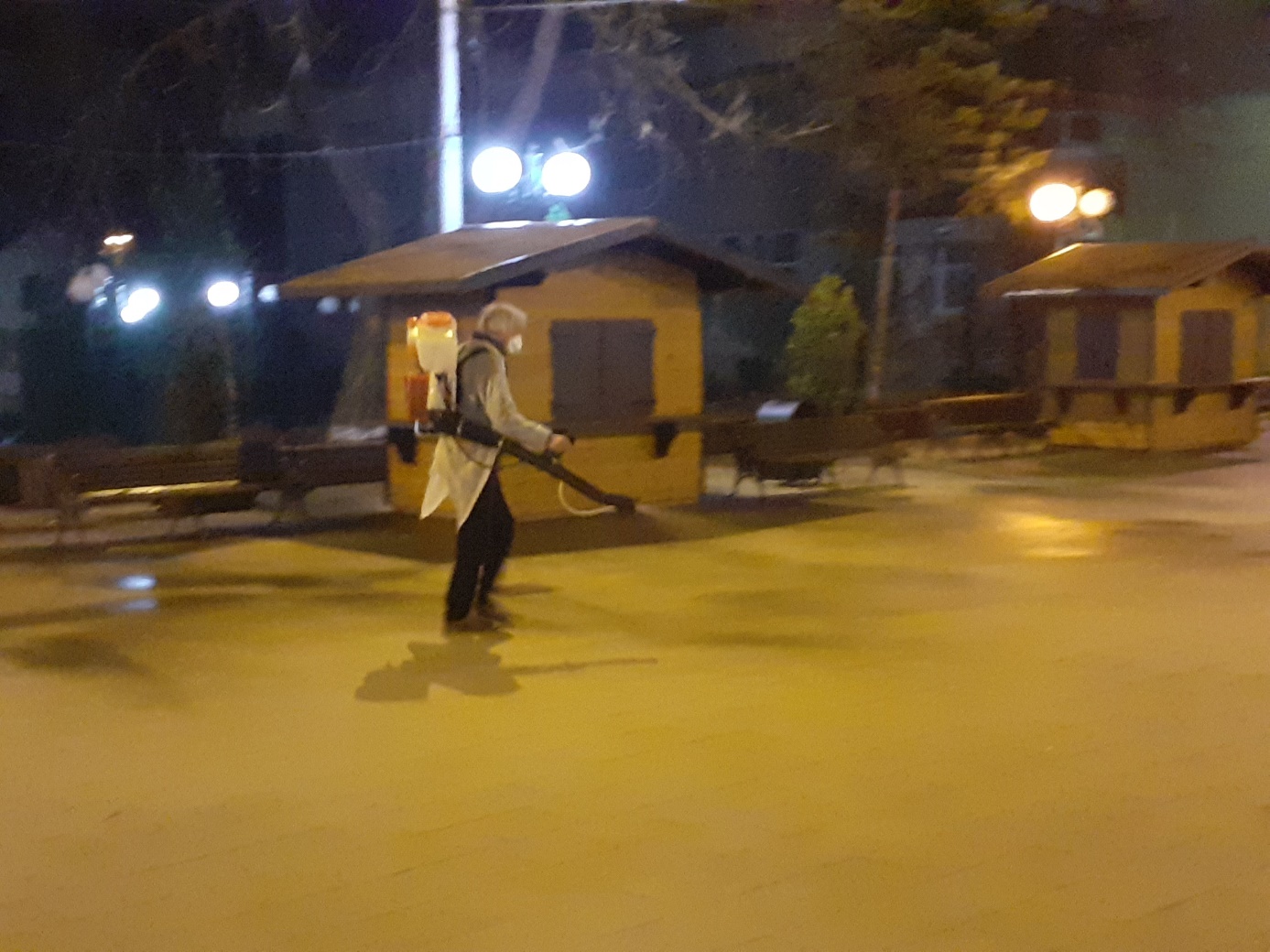 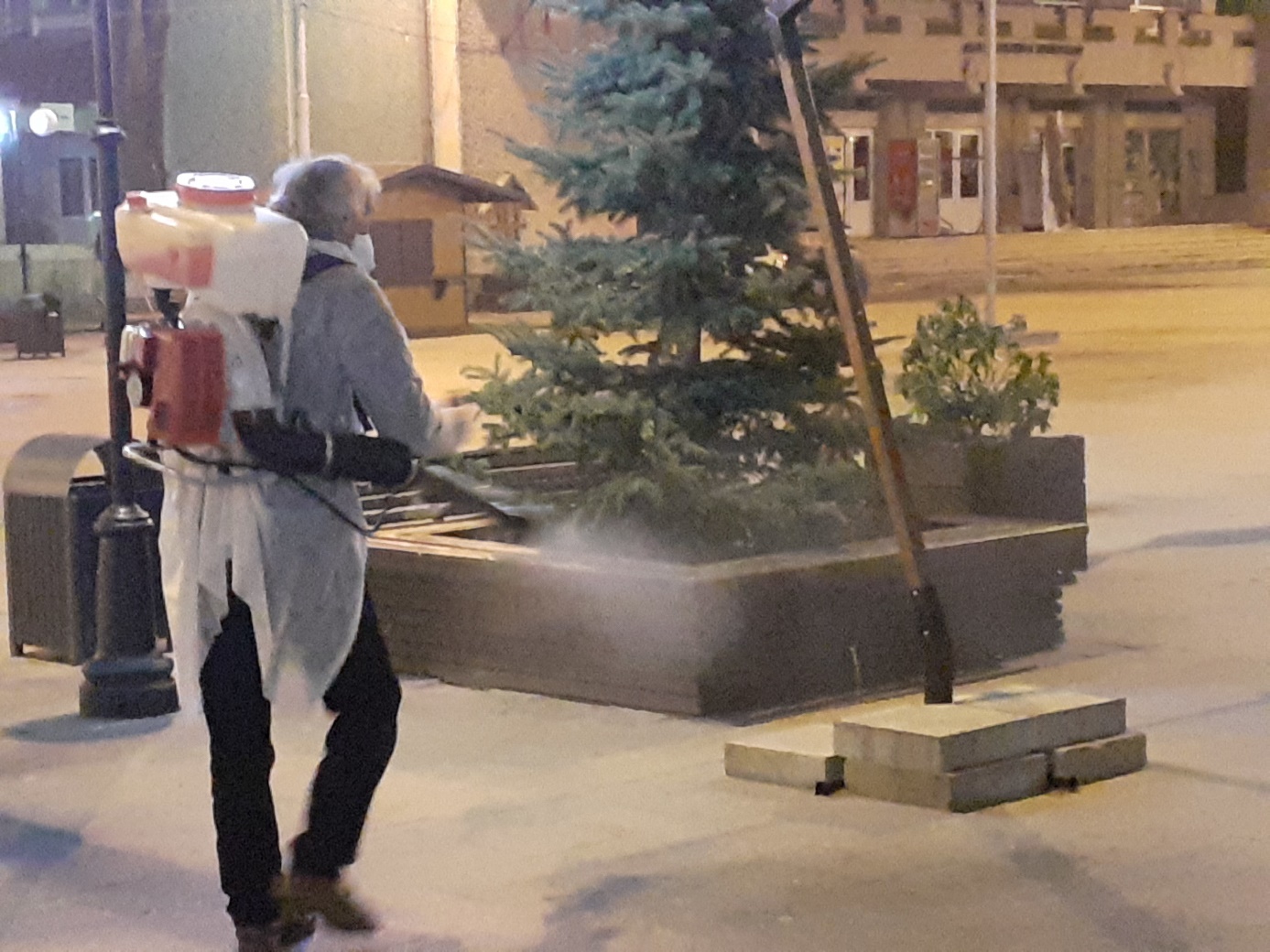 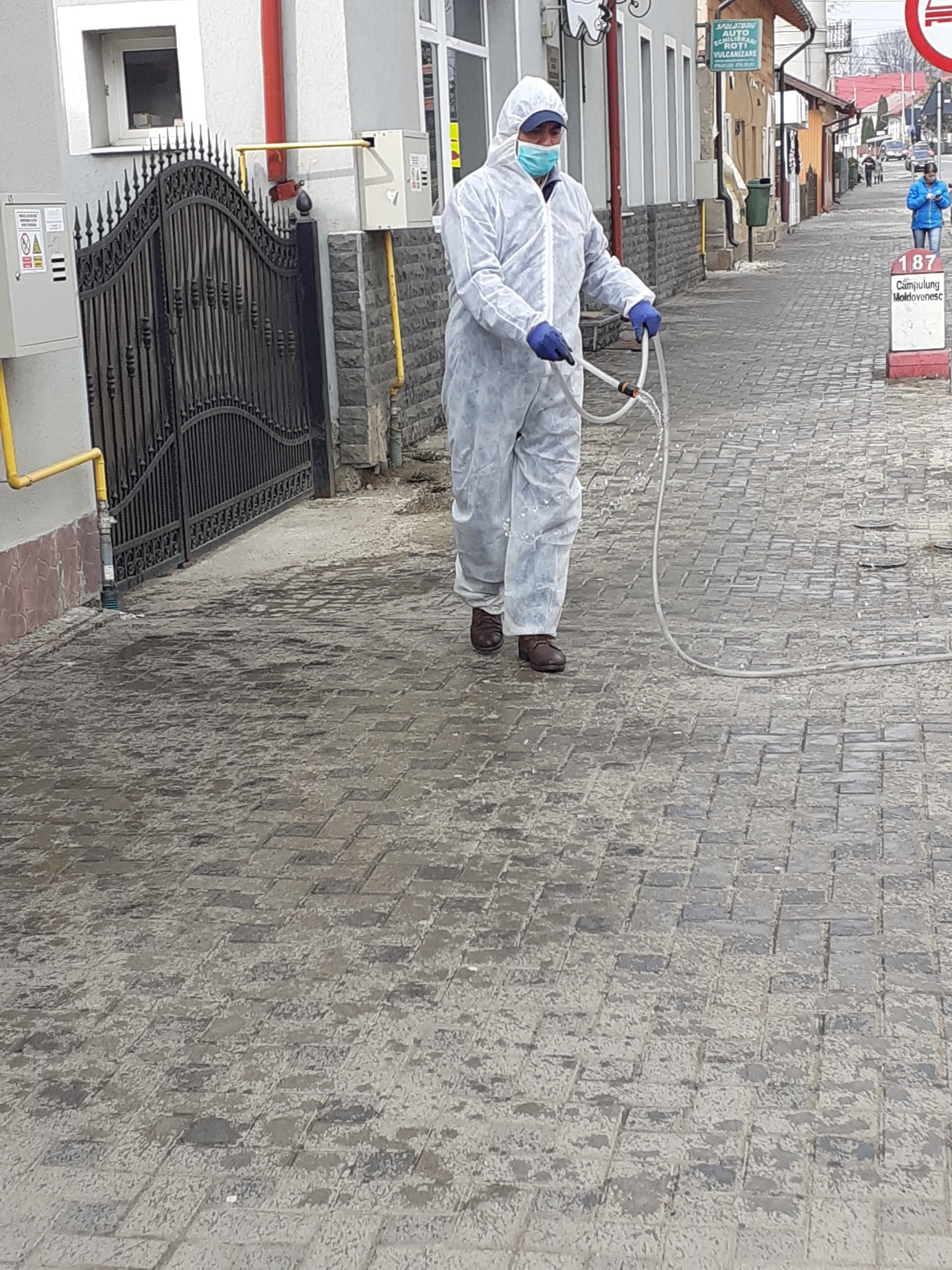 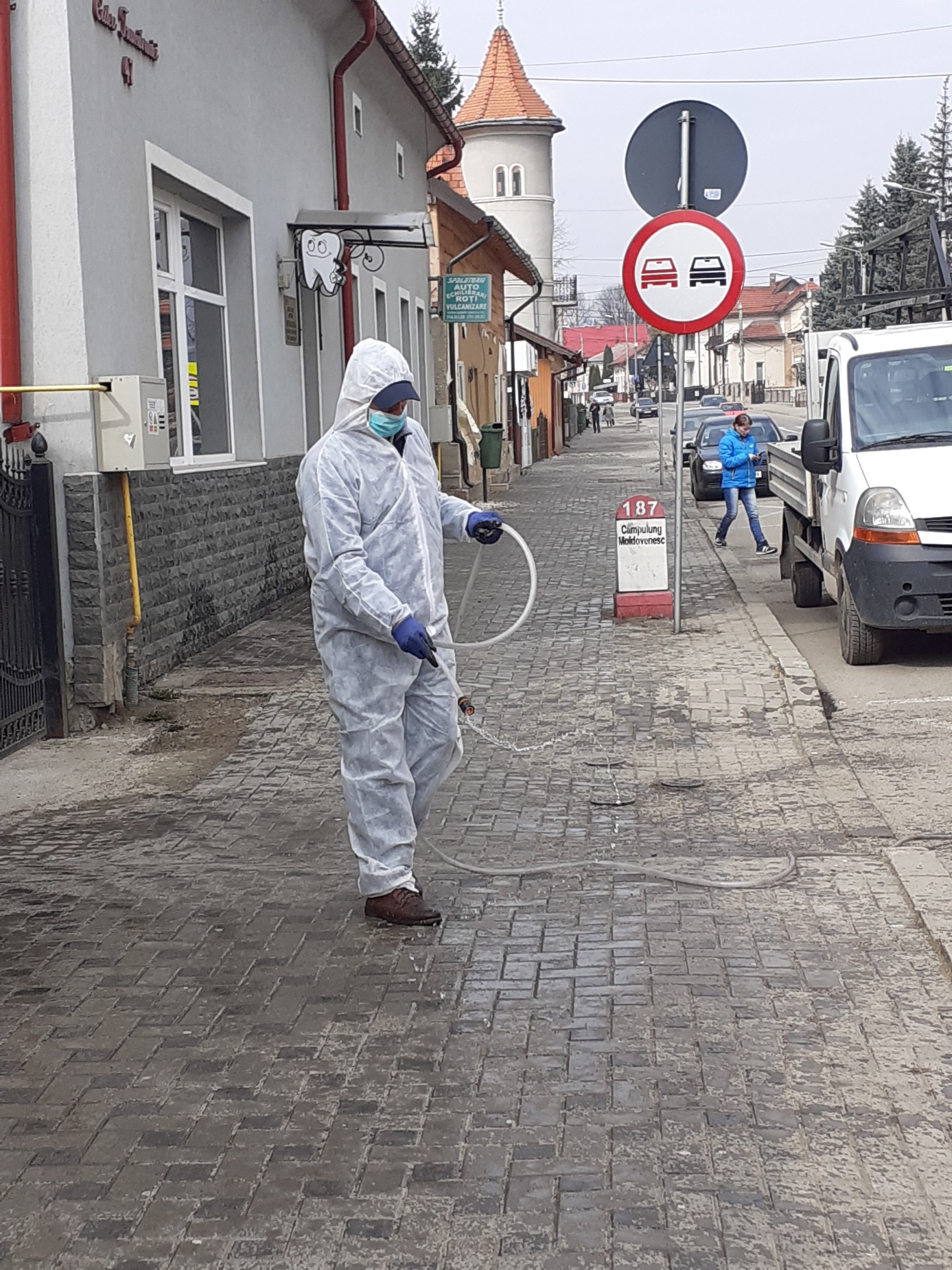 